5.05.23 В целях реализации программы «Патриотическое воспитание учащихся» и в рамках реализации плана празднования 78-й годовщины Победы в Великой Отечественной Войне в МБОУ «СОШ №48» провели общешкольное мероприятие с приглашением Председателя Дагсовета Ветеранов, член общественной палаты РД Алиджанова Магарама Рамалдановича и Председателя фонда Ветеранов Войны, труда вооруженных сил и правоохранительных органов  Нуралиева Ахмедхана Михралиевича.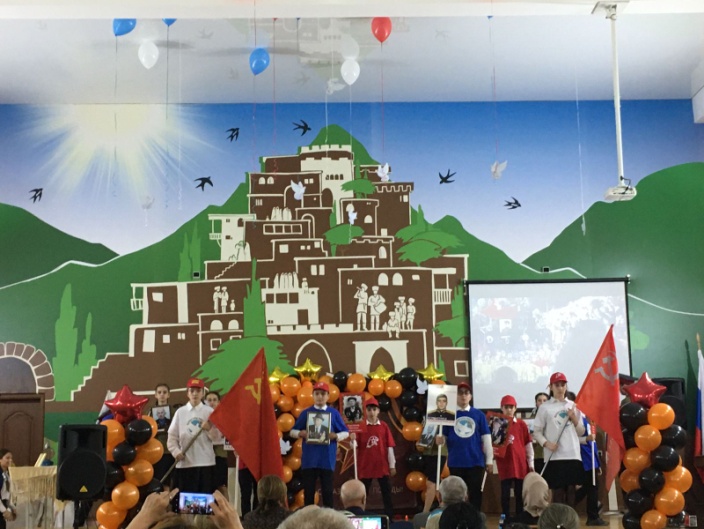 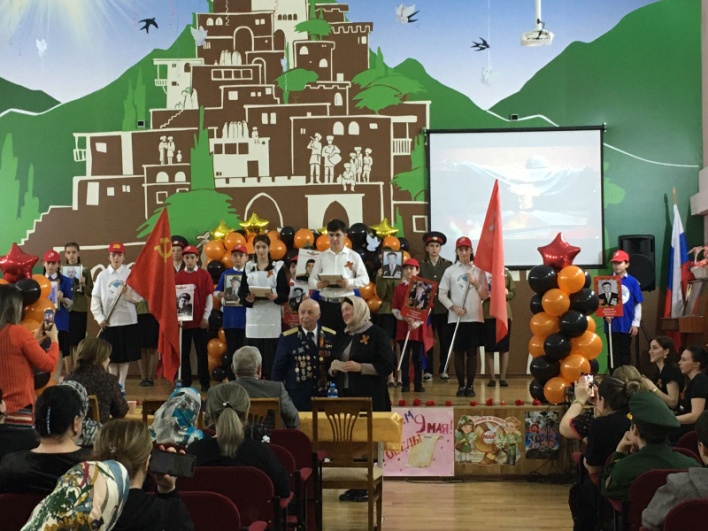 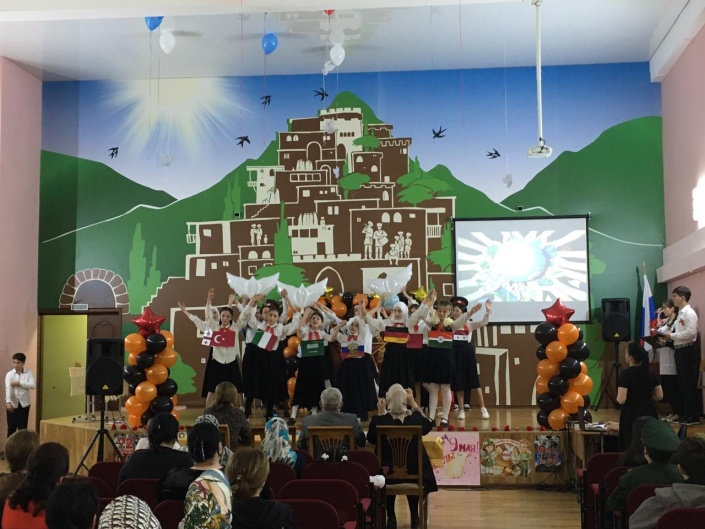 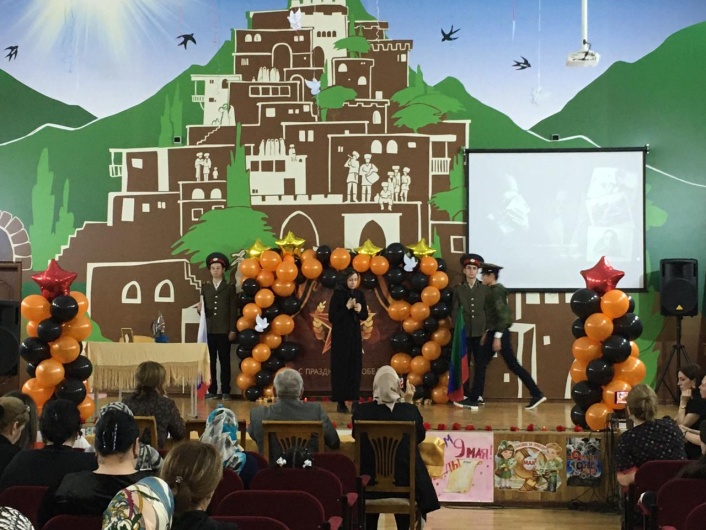 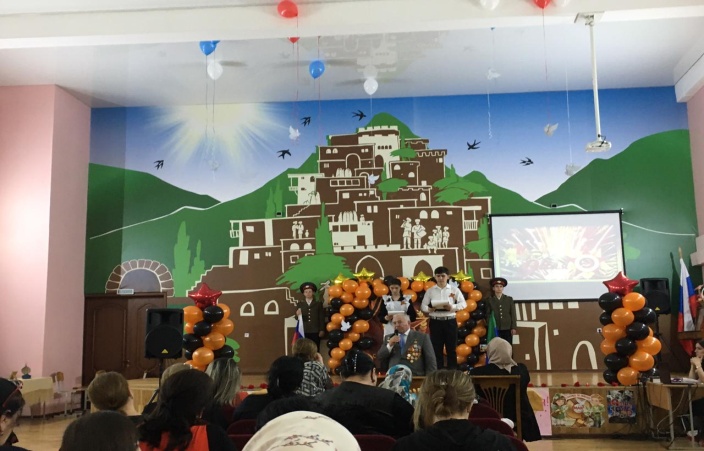 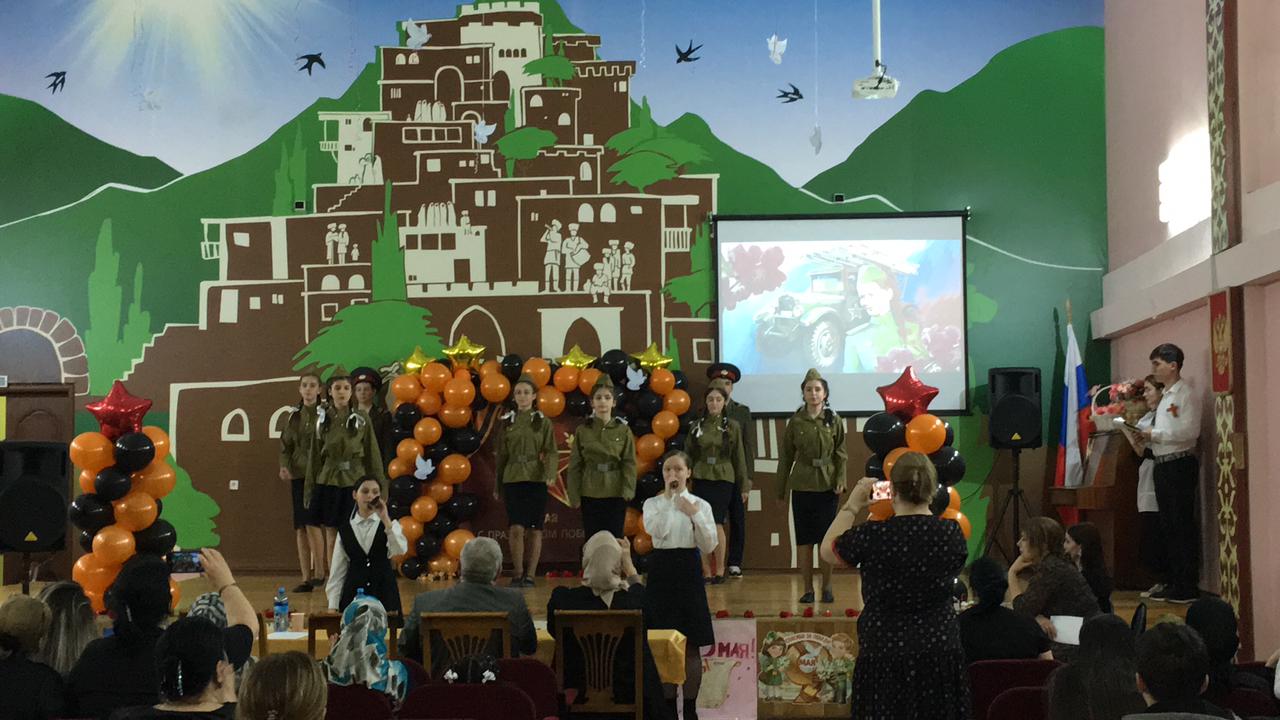 